R.M.I. PiemonteRete mediazione interculturale in PiemonteScheda d’iscrizioneNome ........................................................... Cognome .................................................................Data di nascita………………………………..Luogo ………………………………………….Nazionalità………………………………………………………………………………Cap ....................... Città ...................................................................... Prov. ...................Telefono ................................................. Cellulare .........................................................e-mail ..............................................................................................................................Al fine di rispettare le esigenze dei partecipanti preparando così un percorso più idoneo ed efficace si richiede la compilazione dei seguenti campi:Specificare il proprio ambito lavorativo…………………………………………………………………………………………………….……………………………………………………………………………………………………..……………………………………………………………………………………………………..……………………………………………………………………………………………………..……………………………………………………………………………………………………..Che tipo di esperienza hai nell’ambito della mediazione culturale? ………………………………………………………………………………………………………..………………………………………………………………………………………………………..………………………………………………………………………………………………………………………………………………………………………………………………………………………………………………………………………………………………………………………………………………………………………………………………………………………………………..Cosa ti motiva a prendere parte a questo percorso di riflessione e supervisione?………………………………………………………………………………………………………………………………………………………………………………………………………….…………………………………………………………………………………………………….……………………………………………………………………………………………………..…………………………………………………………………………………………………….Specificare l’ente/cooperativa/servizio per il quale svolge attività di mediazione (facoltativo)… ……………………………………………………………………………………………………………………………………………………………………………………………………………Il/la sottoscritto/a acconsente alla trasmissione dei propri dati personali al CCM – Comitato Collaborazione Medica, e all’IRES Piemonte che li tratteranno nel rispetto delle normative vigenti in materia di privacy.Firma _________________________Scadenza di iscrizione 10 ottobre 2014Per qualunque informazione scrivere a:formazione@ccm-italia.org 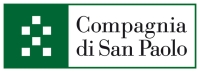 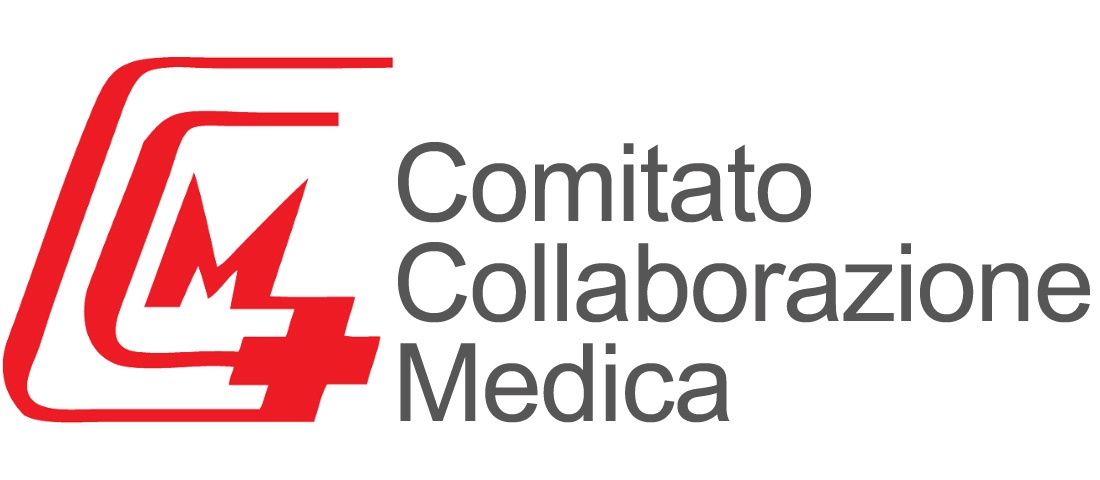 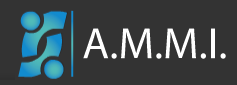 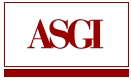 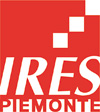 